№ 01-24-21/348-вн от 21.04.2022_______________№________________                                  Нұр-Сұлтан қаласында коронавирус инфекциясының алдын алу шаралары туралы№ 7 Қаулы            21 сәуір 2022 жыл                                                 Нұр-Сұлтан қаласыМен, Нұр-Сұлтан қаласының Бас мемлекеттік санитариялық дәрігері С. Бейсенова, «Халық денсаулығы және денсаулық сақтау жүйесі туралы» Қазақстан Республикасы Кодексінің 9, 36, 102, 104, 107-баптарына, «Қазақстан Республикасының Денсаулық сақтау саласындағы нормативтік құқықтық актілерді және таралу қаупі төнген кезде шектеу іс-шаралары, оның ішінде карантин енгізілетін инфекциялық аурулардың тізбесін бекіту туралы» Қазақстан Республикасы Денсаулық сақтау министрінің 2020 жылғы 21 желтоқсандағы № ҚР ДСМ-293/2020 бұйрығына сәйкес, «Қазақстан Республикасында коронавирустық инфекция бойынша санитариялық-эпидемияға қарсы және санитариялық-профилактикалық іс-шараларды ұйымдастыру және жүргізу туралы» Қазақстан Республикасының Бас мемлекеттік санитариялық дәрігерінің 2022 жылғы 13 қаңтардағы № 2 қаулысы,  «Қазақстан Республикасының Бас мемлекеттік санитариялық дәрігерінің 2022 жылғы 13 қаңтардағы № 2 қаулысына өзгерістер мен толықтырулар енгізу туралы» Қазақстан Республикасының Бас мемлекеттік санитариялық дәрігерінің 2022 жылғы 24 қаңтардағы № 6 қаулысы, «Қазақстан Республикасы Бас мемлекеттік санитариялық дәрігерінің кейбір қаулыларына өзгерістер мен толықтырулар енгізу туралы» Қазақстан Республикасы Бас мемлекеттік санитариялық дәрігерінің 2022 жылғы 18 ақпандағы №11 қаулысы, «Қазақстан Республикасының халқы арасында коронавирустық инфекция ауруларының алдын алу жөніндегі шараларды одан әрі күшейту туралы» Қазақстан Республикасы Бас мемлекеттік санитариялық дәрігерінің 2022 жылғы 14 наурыздағы №12 қаулысы, «Ashyq» жобасын енгізу туралы» Қазақстан Республикасы Бас мемлекеттік санитариялық дәрігерінің 2022 жылғы 14 наурыздағы №14 қаулысы, «Қазақстан Республикасында COVID-19 коронавирустық инфекциясына қарсы вакцинациялаудың паспорттарын/сертификаттарын/анықтамаларын тану туралы Қазақстан Республикасы Бас мемлекеттік санитариялық дәрігерінің 2021 жылғы 26 қазандағы № 48 қаулысына өзгерістер енгізу туралы» Қазақстан Республикасы Бас мемлекеттік санитариялық дәрігерінің 2022 жылғы 18 наурыздағы № 15 қаулысы, «Қазақстан Республикасында короновирустық инфекцияның алдын алу шаралары туралы» Қазақстан Республикасы Бас мемлекеттік санитариялық дәрігерінің 2022 жылғы 25 наурыздағы № 16 қаулысы, «Қазақстан Республикасы Бас мемлекеттік санитариялық дәрігерінің 2022 жылғы 13 қаңтардағы № 2 қаулысына өзгерістер мен толықтырулар енгізу туралы» Қазақстан Республикасы Бас мемлекеттік санитариялық дәрігерінің 2022 жылғы 25 наурыздағы №2 Қаулысы 17, «Білім беру ұйымдарындағы шектеу іс-шаралары туралы» Қазақстан Республикасының Бас мемлекеттік санитариялық дәрігерінің 2022 жылғы 19 сәуірдегі №20 қаулысы негізінде, Нұр-Сұлтан қаласының тұрғындары арасында COVID-19 коронавирустық инфекциясының (бұдан әрі-COVID-19) таралуының алдын алу мақсатында ҚАУЛЫ ЕТЕМІН:1. Нұр-Сұлтан қаласының тұрғындары мен қонақтарына:1.1. халыққа медициналық және мата маскаларын кию міндетті:- барлық меншік нысанындағы және ведомстволық бағыныстағы медициналық ұйымдарда;- коронавирустық инфекцияға ұқсас ауру симптомдары бар немесе ПТР тестінің оң нәтижелері бар адамдарға;1.2. медициналық маскаларды халық көп жиналатын орындарда, қоғамдық көліктерінде және ұйымдасқан ұжымдарда пайдалану ұсынылады.Нұр-Сұлтан қаласының әкімі, Нұр-Сұлтан қаласының Кәсіпкерлер Палатасы (келісім бойынша), Нұр-Сұлтан қаласының білім басқармасы мен білім беру ұйымдары, Нұр-Сұлтан қаласының қоғамдық денсаулық сақтау басқармасы, мемлекеттік органдар, ұйымдар мен кәсіпорындар, меншік нысанына қарамастан заңды тұлғалар, Нұр-Сұлтан қаласының кәсіпкерлік субъектілері, Нұр-Сұлтан қаласының тұрғындары арасында COVID-19 таралуының алдын алу мақсатында келесі қаулылардың талаптарын сақтауды қамтамасыз етсін:- «Қазақстан Республикасында коронавирустық инфекция бойынша санитариялық-эпидемияға қарсы және санитариялық-профилактикалық іс-шараларды ұйымдастыру және жүргізу туралы» Қазақстан Республикасының Бас мемлекеттік санитариялық дәрігерінің 2022 жылғы 13 қаңтардағы № 2 қаулысы;- «Қазақстан Республикасының Бас мемлекеттік санитариялық дәрігерінің 2022 жылғы 13 қаңтардағы № 2 қаулысына өзгерістер мен толықтырулар енгізу туралы» Қазақстан Республикасының Бас мемлекеттік санитариялық дәрігерінің 2022 жылғы 24 қаңтардағы № 6 қаулысы;- «Қазақстан Республикасының Бас мемлекеттік санитариялық дәрігерінің кейбір қаулыларына өзгерістер мен толықтырулар енгізу туралы» Қазақстан Республикасының Бас мемлекеттік санитариялық дәрігерінің 2022 жылғы 18 ақпандағы № 11 Қаулысы;- «Қазақстан Республикасының халқы арасында коронавирустық инфекция ауруларының алдын алу жөніндегі шараларды одан әрі күшейту туралы» Қазақстан Республикасының Бас мемлекеттік санитариялық дәрігерінің 2022 жылғы 14 наурыздағы №12 қаулысы;- «Ashyq» жобасын енгізу туралы» Қазақстан Республикасының Бас мемлекеттік санитариялық дәрігерінің 2022 жылғы 14 наурыздағы № 14 қаулысы;- «Қазақстан Республикасында COVID-19 коронавирустық инфекциясына қарсы вакцинациялаудың паспорттарын/сертификаттарын/анықтамаларын тану туралы» Қазақстан Республикасы Бас мемлекеттік санитариялық дәрігерінің 2021 жылғы 26 қазандағы № 48 қаулысына өзгерістер енгізу туралы» Қазақстан Республикасы Бас мемлекеттік санитариялық дәрігерінің 2022 жылғы 18 наурыздағы №15 қаулысы;- «Қазақстан Республикасында короновирустық инфекцияның алдын алу шаралары туралы» Қазақстан Республикасының Бас мемлекеттік санитариялық дәрігерінің 2022 жылғы 25 наурыздағы №16 қаулысы;- «Қазақстан Республикасының Бас мемлекеттік санитариялық дәрігерінің 2022 жылғы 13 қаңтардағы № 2 қаулысына өзгерістер мен толықтырулар енгізу туралы» Қазақстан Республикасының Бас мемлекеттік санитариялық дәрігерінің 2022 жылғы 25 наурыздағы № 17 қаулысы;- Қазақстан Республикасының Бас мемлекеттік санитариялық дәрігерінің 2022 жылғы 19 сәуірдегі №20 «Білім беру ұйымдарындағы шектеу іс-шаралары туралы» қаулысы.3. Нұр-Сұлтан қаласының қоғамдық денсаулық сақтау басқармасына:3.1. Қала тұрғындары арасында вакцинация және ревакцинация жүргізу бойынша түсіндіру жұмыстары жандандырылсын.4. Нұр-Сұлтан қаласының әкімдігіне, Нұр-Сұлтан қаласының Кәсіпкерлер палатасына, Нұр-Сұлтан қаласының ішкі саясат басқармасына:4.1. бұқаралық ақпарат құралдарында, әлеуметтік желілерде және мессенджерлерде ақпараттық сүйемелдеу жүргізуді қамтамасыз етсін;4.2. осы қаулы барлық мүдделі мемлекеттік органдардың, ұйымдардың, кәсіпкерлік субъектілерінің және қала халқының назарына жеткізілсін.5. Нұр-Сұлтан қаласының санитариялық-эпидемиологиялық бақылау департаментінің аудандық басқармалары, Нұр-Сұлтан қаласының аудандық әкімдіктері осы қаулының орындалуын бақылауды қамтамасыз етсін.6. Нұр-Сұлтан қаласындағы шектеу және карантиндік шаралар туралы Нұр-Сұлтан қаласының Бас мемлекеттік санитариялық дәрігерінің 2022 жылғы 16 наурыздағы № 6 қаулысының күші жойылды деп танылсын.7. Осы қаулы қол қойылған сәттен бастап күшіне енеді.  Нұр-Сұлтан қаласынын  Бас мемлекеттік санитариялық дәрігері                             С. БейсеноваПостановлениеО мерах профилактики коронавирусной инфекции в городе Нур-Султан                                                                   № 7      	21 апреля 2022 года                                   	                   город Нур-Султан          	Я, Главный государственный санитарный врач города Нур-Султан Бейсенова С., в соответствии со статьями 9, 36, 102, 104, 107 Кодекса Республики Казахстан «О здоровье народа и системе здравоохранения», приказом Министра здравоохранения Республики Казахстан № ҚР ДСМ -293/2020 от 21 декабря 2020 года «Об утверждении правил осуществления ограничительных мероприятий, в том числе карантина, и перечня инфекционных заболеваний при угрозе возникновения и распространения которых вводятся ограничительные мероприятия, в том числе карантин», на основании постановления Главного государственного санитарного врача Республики Казахстан «Об организации и проведении санитарно-противоэпидемических и санитарно-профилактических мероприятий по коронавирусной инфекции в Республике Казахстан» от 13 января 2022 года № 2, постановления Главного государственного санитарного врача Республики Казахстан «О внесении изменений и дополнений в постановление Главного государственного санитарного врача Республики Казахстан от 13 января 2022 № 2» от 24 января 2022 года № 6, постановления Главного государственного санитарного врача Республики Казахстан «О внесении изменений и дополнений в некоторые постановления Главного государственного санитарного врача Республики Казахстан» от 18 февраля 2022 года № 11, постановления Главного государственного санитарного врача Республики Казахстан «О дальнейшем усилении мер по предупреждению заболеваний коронавирусной инфекцией среди населения Республики Казахстан» от 14 марта 2022 года №12, постановления Главного государственного санитарного врача Республики Казахстан «О внедрении проекта «Ashyq» от 14 марта 2022 года № 14, постановления Главного государственного санитарного врача Республики Казахстан «О внесении изменений в постановление Главного государственного санитарного врача Республики Казахстан от 26 октября 2021 года № 48 «О признании паспортов/сертификатов/справок вакцинации против коронавирусной инфекции COVID-19 в Республике Казахстан» от 18 марта 2022 года № 15, постановления Главного государственного санитарного врача Республики Казахстан «О мерах профилактики короновирусной инфекции в Республике Казахстан» от 25 марта 2022 года №16, постановления Главного государственного санитарного врача Республики Казахстан «О внесении изменений и дополнений в постановление Главного государственного санитарного врача Республики Казахстан от 13 января 2022 года № 2» от 25 марта 2022 года № 17, постановления Главного государственного санитарного врача Республики Казахстан «Об ограничительных мероприятиях в организациях образования» от 19 апреля 2022 года № 20, в целях предупреждения распространения коронавирусной инфекции COVID-19 (далее - COVID-19) среди населения города Нур-Султан, ПОСТАНОВЛЯЮ: 1. Жителям и гостям города Нур-Султан:1.1. ношение медицинских и тканевых масок для населения обязательно:- в медицинских организациях всех форм собственности и ведомственной принадлежности;- лицам с симптомами заболевания сходными с короновирусной инфекцией, либо имеющими положительные результаты ПЦР теста;1.2. рекомендуется использование медицинских масок в местах массового скопления населения, в общественном транспорте и в организованных коллективах.  2. Акиму города Нур-Султан, Палате предпринимателей города Нур-Султан (по согласованию), Управлению и организациям образования города Нур-Султан, Управлению общественного здравоохранения города Нур-Султан, государственным органам, организациям и предприятиям, юридическим лицам не зависимо от форм собственности, субьектам предпринимательства города Нур-Султан в целях предупреждения распространения COVID-19 среди населения города Нур-Султан обеспечить соблюдения требований следующих постановлений:- постановление Главного государственного санитарного врача Республики Казахстан «Об организации и проведении санитарно-противоэпидемических и санитарно-профилактических мероприятий по коронавирусной инфекции в Республике Казахстан» от 13 января 2022 года № 2;- постановление Главного государственного санитарного врача Республики Казахстан «О внесении изменений и дополнений в постановление Главного государственного санитарного врача Республики Казахстан от 13 января 2022 № 2» от 24 января 2022 года № 6;- постановление Главного государственного санитарного врача Республики Казахстан «О внесении изменений и дополнений в некоторые постановления Главного государственного санитарного врача Республики Казахстан» от 18 февраля 2022 года № 11; - постановление Главного государственного санитарного врача Республики Казахстан «О дальнейшем усилении мер по предупреждению заболеваний коронавирусной инфекцией среди населения Республики Казахстан» от 14 марта 2022 года №12;- постановления Главного государственного санитарного врача Республики Казахстан «О внедрении проекта «Ashyq» от 14 марта 2022 года № 14;- постановление Главного государственного санитарного врача Республики «О внесении изменений в постановление Главного государственного санитарного врача Республики Казахстан от 26 октября 2021 года № 48 «О признании паспортов/сертификатов/справок вакцинации против коронавирусной инфекции COVID-19 в Республике Казахстан» от 18 марта 2022 года №15;- постановления Главного государственного санитарного врача Республики Казахстан «О мерах профилактики короновирусной инфекции в Республике Казахстан» от 25 марта 2022 года №16; - постановление Главного государственного санитарного врача Республики Казахстан «О внесении изменений и дополнений в постановление Главного государственного санитарного врача Республики Казахстан от 13 января 2022 года № 2» от 25 марта 2022 года № 17; - постановления Главного государственного санитарного врача Республики Казахстан «Об ограничительных мероприятиях в организациях образования» от 19 апреля 2022 года №20.3. Управлению общественного здравоохранения города Нур-Султан:3.1. Активизировать разъяснительную работу по проведению вакцинации и ревакцинации среди населения города. 4. Акимату города Нур-Султан, Палате предпринимателей города Нур-Султан, Управлению внутренней политики города Нур-Султан обеспечить:4.1. обеспечить проведение информационного сопровождения в средствах массовой информации, социальных сетях и мессенджерах;4.2. довести настоящее Постановление до сведения всех заинтересованных государственных органов, организаций, субъектов предпринимательства и населения города.5. Районным управлениям Департамента санитарно-эпидемиологического контроля города Нур-Султан, районным акиматам города Нур-Султан обеспечить контроль за исполнением настоящего Постановления.6. Постановление Главного государственного санитарного врача города Нур-Султан «Об ограничительных и карантинных мерах в городе Нур-Султан» от 16 марта 2022 года № 6 считать утратившим силу.          7. Настоящее Постановление вступает в силу с момента подписания.Главный государственный санитарный врач г. Нур-Султан                                     С. БейсеноваСогласовано21.04.2022 17:44 Гартман Елена Федоровна21.04.2022 17:47 Пралиева Жаннат Кыдырбаевна21.04.2022 17:48 Корякина Елена Брониславовна21.04.2022 17:53 Омарова Марзия Абдраимовна21.04.2022 17:59 Шагалтаева Айгул КошмухамбетовнаПодписано21.04.2022 18:01 Бейсенова Сархат СагинтаевнаҚазақстан  Республикасы Денсаулық сақтауМинистРлігі Санитариялық-эпидемиологиялық   бақылау комитетінұр-султан қаласының санитариялық-эпидемиологиялық  бақылау департаментіреспубликалық мемлекеттік мекемеҚазақстан  Республикасы Денсаулық сақтауМинистРлігі Санитариялық-эпидемиологиялық   бақылау комитетінұр-султан қаласының санитариялық-эпидемиологиялық  бақылау департаментіреспубликалық мемлекеттік мекеме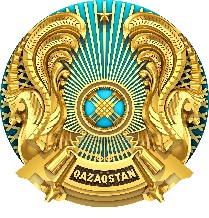 Республиканскоегосударственноеучреждение Департамент санитарно-эпидемиологического контроля города НУР-Султана Комитета санитарно-эпидемиологического контроля МинистерствА здравоохранения Республики КазахстанРеспубликанскоегосударственноеучреждение Департамент санитарно-эпидемиологического контроля города НУР-Султана Комитета санитарно-эпидемиологического контроля МинистерствА здравоохранения Республики Казахстан010000, Нұр-Сұлтан қаласы, Есіл ауданы,             Достық көшесі,13/3 ғимараттел: +7(7172)48-77-79, 57-60-59010000, город Нур-Султан, район Есиль, улица Достык, здание 13/3тел: +7(7172)48-77-79, 57-60-59010000, город Нур-Султан, район Есиль, улица Достык, здание 13/3тел: +7(7172)48-77-79, 57-60-59